PUBLIKASI PERSJUDUL	: TITIPKAN TELUR NYAMUK KE WARGAMEDIA	: RADAR JOGJATANGGAL	: 1 SEPTEMBER 2016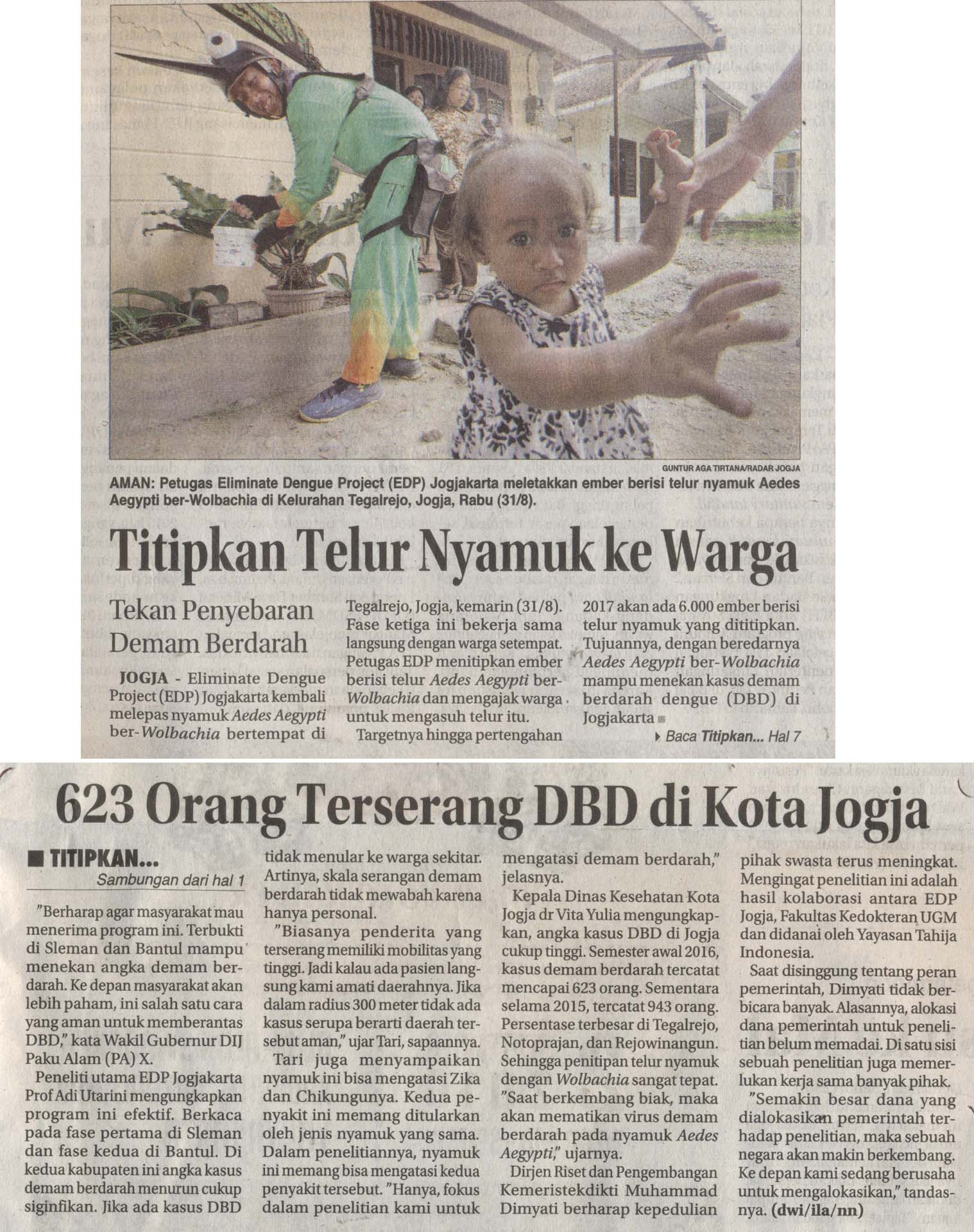 